			       Theme 8			     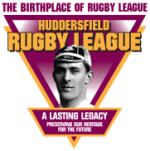 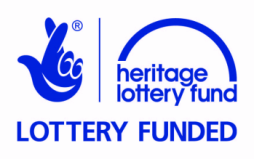 World War I: To Play or Not to Play?Pupil Resource SheetRoland Hely OwenHuddersfield Old Boys Rugby Union Football ClubRoland Owen was an army officer in the 2nd Duke of Wellington’s West Riding Regiment, captain of Huddersfield Old Boys Rugby Union Football Club and a Yorkshire county rugby union footballer. 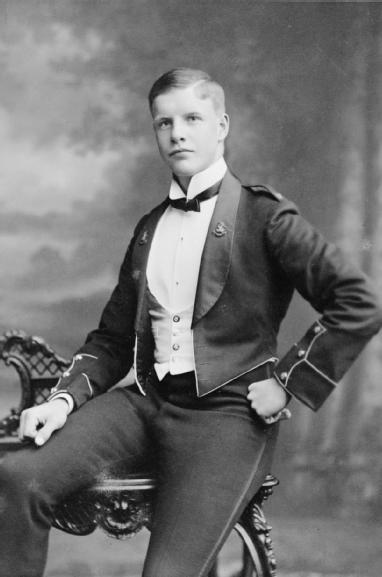 Roland Hely OwenBy the end of September 1914, less than two months after war was declared, eighteen of the Huddersfield Old Boys’ players were serving in the armed forces. The club was forced to abandon all its fixtures until the war was over.Roland Owen’s LetterIn November 1914 Roland Owen wrote a letter to the secretary of the Huddersfield Old Boys club. Roland was clearly annoyed and frustrated at the number of sportsmen who had not volunteered to join the armed forces:	‘This was going to be our great year. 	Well, so it will be if we send as many 	on to the field 	of battle as we send 	on to the field of play.’The Weekly Dispatch’s PictureThe secretary sent Roland’s letter to a national newspaper, the Weekly Dispatch. One of the journalists was inspired by Roland’s comments, and on 22 November 1914 the Weekly Dispatch printed a picture of a wounded soldier standing over a fallen comrade in Flanders. The wounded soldier was looking towards a photograph of a large crowd watching the FA Cup Final at Crystal Palace. The War Office’s PosterThe War Office adapted this picture, adding the caption ‘Will they never come?’ It became one of the most successful recruitment posters of the war.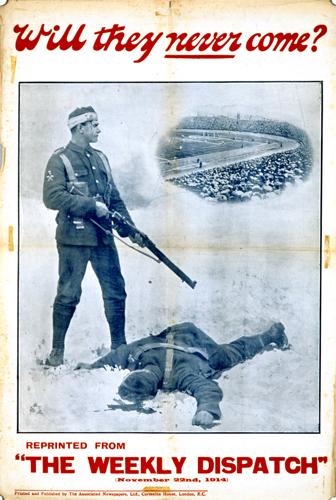 The Effects of the PosterA good number of rugby and association footballers and supporters had already volunteered for the armed forces. In Huddersfield, although the professional clubs Huddersfield Town FC and the Huddersfield Northern Union Rugby FC continued to play, the amateur rugby and football leagues were abandoned in early November 1914 owing to a shortage of players. After this poster was published, the numbers of volunteers from rugby and association football quickly increased across the country. It is estimated that of the first 700,000 new recruits to the army, 100,000 came from players and supporters of rugby and association football.The Battle of Hill 60Lieutenant Roland Owen was a brave soldier. He fought in the major battles of 1914 at Mons, Le Cateau, the Marne and the Aisne.  At 6pm on Saturday 17 April 1915 he was one of many Huddersfield lads who led the British charge of Hill 60, a small mound held by the Germans, about two and a half miles south east of Ypres. Corporal AE Wilkinson, a tram conductor from Moldgreen, was in the platoon commanded by Lieutenant Owen. He wrote a letter about the attack.	‘… before dawn on Sunday casualties 	were increasing most alarmingly. 	During the whole of Sunday we were 	subjected to a most pitiless fire from 	all sorts of short range guns, bombs, 	and shells, with disastrous effect to 	us.’At 5.30pm on Sunday afternoon, as the platoon sheltered in a shell crater, Lieutenant Owen called together the few officers left alive.	‘Mr Owen said we were to attack 	the enemy’s trenches over the crest 	of the craters at 6pm, making a 	bayonet charge and pinching a few 	more trenches from them ...		Mr Owen patted me on the shoulder 	just prior to the charge, saying as he 	did so, with a smile, “Well, corporal, 	Huddersfield’s going to see this 	through.” He was enough to oil 	anyone with courage. He was simply 	brimful of it. He revelled in danger … 	and such men inspire the less 	courageous. When the whistle blew, 	we kicked off, and put the fear of 	God into them, and they fled down 	the communications trenches – 	those that could get away. Mr Owen	and myself were over the parapet 	from our crater like a shot …’Suddenly, Corporal Wilkinson saw Lieutenant Owen ‘reel as if hit in the neck.’ A shell had burst, flooring Owen and Lance Corporal WJ Coates of Thurstonland, who ‘fell helpless on the lieutenant’s body ... “Come on, Coates, we shall have to stick it; It is going to be a warm job,”’ encouraged Owen. They were his last words. Lance Corporal Coates was lifted from the Lieutenant’s corpse and carried from the battlefield, severely wounded. Lance Corporal Coates survived, but Lieutenant Owen was dead.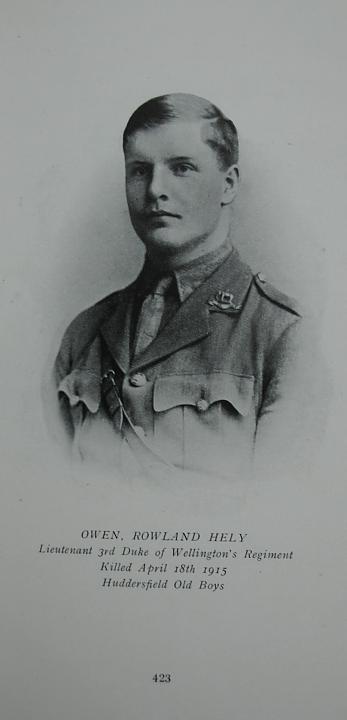 Lieutenant Roland Hely Owen (1893-1915)Huddersfield Old Boys Rugby Union Football ClubOf the eighteen Huddersfield Old Boys rugby footballers who went to war, six were killed. The club resumed playing matches in the spring of 1919, five months after the Armistice of 11 November 1918.